 SOUTH LAKE ART LEAGUE – ART CLASSESWeb: www.southlakeartleague.comDOWNTOWN MONTROSE GALLERY776 W Montrose St., ClermontTUE:    Photography  6:30 – 8:30 pm  (Carroll Dickerson 352 432-5274)                  Fundamentals of PhotographyWED.	Photography Club   Meets the 2nd & 4th Wed at 6:30 pm        (Dorris Delbridge 352 243-3990 or Carroll Dickerson 352 432-5274)THUR: Colored Pencil     1:00 – 3:00 pm  (Linda Edlund 352 255-8913)THUR: Kids Art Classes  4:30–6:00 pm  (Bridgette Comellas                  407 716-8179)    Beginners and Advanced   Age 8 - 13	  THUR:  Drawing Adult      6:30–8:30 pm     (Beth Kreutz 352 241-7665)		      Beginners and Advanced    Age 14 - AdultFRI:	Members’ Open Art	  10 am – 12 pm  $5 fee for non-members (Contact Chede McKinney     407 920-8086)  Bring own suppliesSAT:  Variety Art Workshop  10 am – 1 pm (Lisa Harris  407 929-9281)		Mixed Media, Alcohol Ink, & Pour PaintingSAT:	Zentangle  10am – 12 noon    (Lisa Harris   407 929-9281)SAT:	Basket Weaving  1:00 – 4:00  (Karma Boyd  765 497-5615)PRE-REGISTRATION REQUIRED FOR CLASSES/WORKSHOPSPLEASE CALL INSTRUCTOR TO REGISTER SOUTH LAKE ART LEAGUE MEMBERSHIPIS ENCOURAGED BUT NOT REQUIREDTO PARTICIPATE IN CLASSESFor further information on Artist, times and dates, please check out our website at www.southlakeartleague.com SOUTH LAKE ART LEAGUE – ART CLASSESWeb: www.southlakeartleague.comDOWNTOWN MONTROSE GALLERY776 W Montrose St., ClermontTUE:    Photography  6:30 – 8:30 pm  (Carroll Dickerson 352 432-5274)                  Fundamentals of PhotographyWED.	Photography Club   Meets the 2nd & 4th Wed at 6:30 pm        (Dorris Delbridge 352 243-3990 or Carroll Dickerson 352 432-5274)THUR: Colored Pencil     1:00 – 3:00 pm  (Linda Edlund 352 255-8913)THUR: Kids Art Classes  4:30–6:00 pm  (Bridgette Comellas                  407 716-8179)    Beginners and Advanced   Age 8 - 13	  THUR:  Drawing Adult      6:30–8:30 pm     (Beth Kreutz 352 241-7665)		      Beginners and Advanced    Age 14 - AdultFRI:	Members’ Open Art	  10 am – 12 pm  $5 fee for non-members (Contact Chede McKinney     407 920-8086)  Bring own suppliesSAT:  Variety Art Workshop  10 am – 1 pm (Lisa Harris  407 929-9281)		Mixed Media, Alcohol Ink, & Pour PaintingSAT:	Zentangle  10am – 12 noon    (Lisa Harris   407 929-9281)SAT:	Basket Weaving  1:00 – 4:00  (Karma Boyd  765 497-5615)PRE-REGISTRATION REQUIRED FOR CLASSES/WORKSHOPSPLEASE CALL INSTRUCTOR TO REGISTER SOUTH LAKE ART LEAGUE MEMBERSHIPIS ENCOURAGED BUT NOT REQUIREDTO PARTICIPATE IN CLASSESFor further information on Artist, times and dates, please check out our website at www.southlakeartleague.com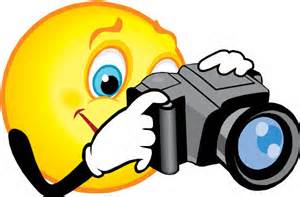 The South Lake Photography Club is a part of the South Lake Art League.  Meetings are held on the second and fourth Wednesdays, 6:30 – 8:30 pm at the South Lake Art League Gallery, 776 W. Montrose St., downtown Clermont.  There are no dues for the club but you must have a Full or Auxiliary membership in the South Lake Art League.With an Auxiliary membership you may attend the League meetings and enjoy the Art demonstrations and attend the Photography Club meetings and all of its functions.With a full membership you may also display your art/photos in the Gallery (under the guidelines of the League), have a link to your website on the SLAL website and much more.For more details on memberships refer to the membership Application form. If you are not currently a member, the annual membership dues are:	Full Membership		$40/Single or $45/Family	Auxiliary Membership	$20 (Photography Club only)Please direct questions to:	Dorris Delbridge	Phone: (352) 243-3990				Email: jasdelb1939@gmail.com		Or	Carroll Dickerson	Phone: (352) 432-5274				Email: carrolld@earthlink.netThe South Lake Photography Club is a part of the South Lake Art League.  Meetings are held on the second and fourth Wednesdays, 6:30 – 8:30 pm at the South Lake Art League Gallery, 776 W. Montrose St., downtown Clermont.  There are no dues for the club but you must have a Full or Auxiliary membership in the South Lake Art League.With an Auxiliary membership you may attend the League meetings and enjoy the Art demonstrations and attend the Photography Club meetings and all of its functions.With a full membership you may also display your art/photos in the Gallery (under the guidelines of the League), have a link to your website on the SLAL website and much more.For more details on memberships refer to the membership Application form. If you are not currently a member, the annual membership dues are:	Full Membership		$40/Single or $45/Family	Auxiliary Membership	$20 (Photography Club only)Please direct questions to:	Dorris Delbridge	Phone: (352) 243-3990				Email: jasdelb1939@gmail.com		Or	Carroll Dickerson	Phone: (352) 432-5274				Email: carrolld@earthlink.net